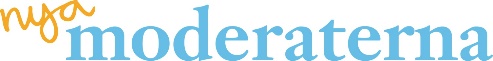 Kivik-Gärsnäs och Simrishamnsmoderata partiförening inbjuder medlemmarna tillårsmöteDen 27 mars kl. 18.00 håller Kivik Gärsnäs-föreningen och Simrishamnsföreningen sina årsmöten på Skillinge Teater med gemensamt mingel efter. Här bjuds på fika och föredrag.Tid:	 onsdag den 27/3 kl. 18.00Plats:	Skillinge TeaterDarko Simicfrån förbundskansliet informerar om konsekvenserna av sammanslagna föreningarDarco inleder kl. 18 och därefter följer stadgeenligt årsmöte.Efter årsmötena bjuder vi på smörgåstårta. Styrelserna hälsar alla varmt välkomna.Anmäl gärna att ni kommer till Kristina Nilsson: info@sprangbradan.se eller 073-3515767